                                                                                                           ПРОЕКТ
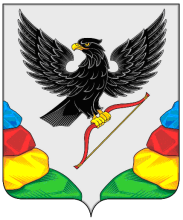 АДМИНИСТРАЦИЯ МУНИЦИПАЛЬНОГО РАЙОНА«НЕРЧИНСКИЙ РАЙОН»ЗАБАЙКАЛЬСКОГО КРАЯПОСТАНОВЛЕНИЕсентября 2022 года                                                                                 № г. НерчинскОб утверждении Положения о порядке оказания платных услуг муниципальными  казенными учреждениями муниципального района «Нерчинский район» Забайкальского краяВ соответствии  с Гражданским кодекса Российской Федерации,  Бюджетным Кодексом Российской Федерации, Федеральным законом от 12.01.1996 № 7-ФЗ «О некоммерческих организациях», Федеральным законом от 06.10.2003 № 131-ФЗ «Об общих принципах организации местного самоуправления в Российской Федерации», Законом Российской Федерации от 07.02.1992 № 2300-1 «О защите прав потребителей», Уставом муниципального района «Нерчинский район», администрации муниципального района «Нерчинский район» в отношении земельных участков, расположенных на территории сельских поселений муниципального района «Нерчинский район»,  администрация муниципального района «Нерчинский район» постановляет:1.Утвердить Положение о порядке оказания платных услуг муниципальными казенными  учреждениями муниципального района «Нерчинский район», согласно приложению.2. Настоящее постановление опубликовать в газете «Нерчинская звезда». 3. Настоящее постановление вступает в силу на следующий день, после дня его официального опубликования в газете «Нерчинская звезда».И.о.Главы  муниципального района«Нерчинский район»                                                                    Б.Н.ПротасовПРИЛОЖЕНИЕ  УТВЕРЖДЕНОпостановлением администрации муниципального района «Нерчинский район»                                                                                                                                                                                                                                                   от    сентября 2022 года №

ПОЛОЖЕНИЕ о порядке оказания платных услуг муниципальными  казенными учреждениями муниципального района «Нерчинский район» Забайкальского края 1. Общие положения1. Положение о порядке оказания платных услуг муниципальным казенным учреждением муниципального района «Нерчинский район» (далее - Положение) разработано в соответствии с Гражданским кодексом Российской Федерации  от 30.11.1994 года № 51-ФЗ,  Бюджетным Кодексом Российской Федерации от 31 июля 1998 года N 145-ФЗ, Федеральным законом от 12.01.1996 года № 7-ФЗ «О некоммерческих организациях», Федеральным законом от 03.11.2006 года № 174-ФЗ «Об автономных учреждениях», Федеральным законом от 06.10.2003 года № 131-ФЗ «Об общих принципах организации местного самоуправления в Российской Федерации», Законом Российской Федерации от 07.02.1992года № 2300-1 «О защите прав потребителей», Уставом муниципального района. 2. Настоящее Положение разработано в целях упорядочения деятельности муниципальных казенных учреждений муниципального района «Нерчинский район» в части оказания платных услуг (далее-Учреждения).3. Положение распространяется на муниципальные казенные учреждения муниципального района «Нерчинский район», оказывающие платные услуги в соответствии с Законодательством Российской Федерации.4. Платные услуги предоставляются с целью всестороннего удовлетворения потребностей населения, организаций, учреждений, улучшения качества услуг, развития и совершенствования услуг, привлечения дополнительных финансовых средств для обеспечения расширения материально-технической базы Учреждения, повышения эффективности работы Учреждения. 5. Платные услуги оказываются физическим и юридическим лицам в соответствии с их потребностями на добровольной основе и за счет личных средств граждан, организаций и иных источников, предусмотренных законодательством. 6. Деятельность по оказанию платных услуг относится к приносящей доход деятельности Учреждения.
2. Основные понятия и термины7. В настоящем Положении используются следующие основные понятия и термины:8. Платные услуги - услуги, оказываемые Учреждением физическим и юридическим лицам за плату согласно перечню таких услуг и по тарифам (ценам), утвержденным в установленном порядке.9. Исполнитель платной услуги (далее - Исполнитель) - Учреждение, учредителем которого является муниципальный район «Нерчинский район».10. Потребители услуги (далее - Потребитель) - физические и юридические лица, имеющие намерение заказать или приобрести (заказывающие или приобретающие) платные услуги лично или для других лиц, представителями которых они являются.11. Перечень платных услуг - перечень услуг, разрабатываемый и утверждаемый Исполнителем в соответствии с уставом учреждения с учетом потребительского	спроса и возможностей Исполнителя.3. Порядок оказания платных услуг12. Муниципальное казенное Учреждение по своему усмотрению вправе выполнять работы, оказывать услуги, относящиеся к его основной деятельности, для граждан и юридических лиц за плату и на одинаковых при оказании однородных услуг условиях в порядке, установленном федеральными законами.13. Предоставление платных услуг Учреждением производится по перечню, предусмотренному уставом Учреждения. Учреждение вправе осуществлять иные виды деятельности, приносящие доход, лишь постольку, поскольку это служит достижению целей, ради которых оно создано, и соответствует этим целям.14. Казенное Учреждение может оказывать платные услуги, если оно не осуществляет функции органа власти или органа местного самоуправления и это предусмотрено его учредительными документами, служит и соответствует целям создания 	Учреждения.15. Оказание платных услуг организуется на основании приказа руководителя Учреждения.16. Руководство деятельностью Учреждения по оказанию платных услуг осуществляет руководитель Учреждения, который в установленном порядке несет ответственность за качество оказываемых платных услуг, обеспечивает организацию платных услуг квалифицированными кадрами, осуществляет административное руководство, контролирует и несет ответственность за финансово-хозяйственную деятельность, соблюдение финансовой и трудовой дисциплины, сохранность собственности, материальных и других ценностей. 17. При предоставлении платных услуг Учреждение сохраняет установленный режим работы, при этом не должно ухудшать доступность и качество бесплатных услуг, гарантированных действующим законодательством Российской Федерации.18. Платные услуги оказываются в соответствии с потребностями на добровольной основе и за счет средств Потребителей и не могут быть оказаны взамен основной деятельности, финансируемой за счет средств бюджета муниципального района «Нерчинский район»19. Специалисты, непосредственно оказывающие платную услугу, несут персональную ответственность за полноту и качество ее выполнения.20. Платные услуги оказываются  исключительно при желании Потребителя.21. Исполнитель обязан известить Потребителей в бесплатной и доступной форме:- о наименовании и местонахождении Исполнителя;
- о перечне платных услуг, оказываемых Исполнителем;
- о порядке предоставления платных услуг;
- о стоимости оказываемых услуг и порядке их оплаты;
- о льготах, применяемых в отношении отдельных категорий Потребителей;
- о режиме работы Исполнителя;
- о контролирующих организациях.22. Платные услуги, оказываемые Исполнителем, оформляются договором с Потребителем (заказчиком) или с их законным представителем. Договор может быть заключен в устной или письменной форме согласно ст. 159, ст. 160, ст. 161 Гражданского Кодекса Российской Федерации.23. Оказание платных услуг осуществляется как штатными работниками исполнителя, так и привлекаемыми исполнителем специалистами со стороны.24. Потребитель обязан оплатить оказываемые платные услуги. Оплата производиться в безналичной форме путем перечисления денежных средств на расчетный счет.25. Исполнитель обязан обеспечить выполнение объемов, сроков и качества оказываемых платных услуг, а также своевременное предоставление документов по оказываемым услугам в бухгалтерию или специализированную организацию, которой передано ведение бухгалтерского учета, согласно договору. Бухгалтерия или специализированная организация осуществляет учет договоров на оказание платных услуг и при необходимости выставляет платежные документы на оплату таких	услуг.4. Порядок ценообразования на платные услуги26. Цены (тарифы) на платные услуги, относящиеся к основным видам деятельности казенного учреждения и иным видам деятельности, приносящим доход, утверждаются постановлением (приказом, распоряжением) учредителя или органа, осуществляющего функции и полномочия учредителя Учреждения, на основании предложений, представленных Учреждением, кроме случаев, предусмотренных	федеральными законами.27. Цены на платные услуги рассчитываются на основе экономически обоснованной себестоимости услуг с учетом необходимости уплаты налогов и сборов, а также с учетом возможности развития и совершенствования услуг, оплаты труда работников и развития материальной базы Учреждения.28. Сроки действия и основания для установления (пересмотра) тарифов регламентируются нормативным правовым актом муниципального района «Нерчинский район», Постановлением администрации муниципального района «Нерчинский район».
5. Порядок формирования и распределениядоходов от платной деятельности29. Доходы, полученные от приносящей доход деятельности казенного Учреждения, поступают в бюджет муниципального района «Нерчинский район» и используются на развитие уставной деятельности Учреждения.30. Бухгалтерский и статистический учет ведется в Учреждении раздельно по основной  деятельности и платным услугам.31. Доходы, полученные от платных услуг, учитываются отдельно по каждой услуге.6. Льготы при оказании платных услуг32. При предоставлении платных услуг Учреждение в соответствии с действующим законодательством Российской Федерации, нормативными правовыми актами муниципального района «Нерчинский район» с учетом финансовых, материально-технических и организационных возможностей устанавливает  льготы для определенных категорий граждан.33. Льготы устанавливаются приказом руководителя Учреждения, в котором определяются виды и размер льгот, а также условия и время их предоставления, в том числе перечень документов, при предъявлении которых предоставляются льготы.7. Ответственность Исполнителя34. Исполнитель несет ответственность:- за обеспечение граждан достаточной и достоверной информацией об оказываемых платных услугах;- за объем и качество оказываемых платных услуг Потребителю;- за исполнение или ненадлежащее исполнение обязательств по договорам на оказание платных услуг;-  за своевременное рассмотрение письменных и иных обращений граждан в связи с оказанием платных услуг;- за соблюдение действующих нормативных документов в сфере оказания платных услуг, а также гражданского, жилищного, трудового, административного уголовного законодательства при оказании платных услуг и при заключении договоров на оказание этих услуг;- за жизнь и здоровье людей во время оказания платных услуг.35. Контроль над деятельностью Учреждения по оказанию платных услуг осуществляет в пределах своей компетенции учредитель, а также иные органы и организации, на которые в соответствии с законом и иными правовыми актами Российской	Федерации	возложены	контрольные функции.36. Споры, возникающие между потребителем и исполнителем платных услуг, разрешаются по соглашению сторон или в судебном порядке в соответствии с действующим законодательством Российской Федерации._______________________